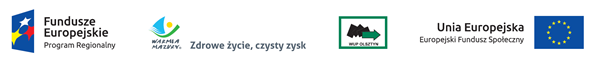 Niepubliczne Ognisko Edukacyjne Renata Dunaj, Przedszkole "SMYK" Żłobek "SMYCZEK" zaprasza rodziców/prawnych opiekunów  dzieci  w wieku do lat  3 do udziału w projekcie „ŻŁOBEK „SMYCZEK” W OLECKU. Projekt realizowany jest w ramach Osi Priorytetowej RPWM.10.00.00 Regionalny rynek pracy Działania RPWM.10.04.00 Pomoc w powrocie lub wejściu na rynek pracy osobom sprawującym opiekę nad dziećmi do lat 3 Regionalnego Programu Operacyjnego Województwa Warmińsko – Mazurskiego.Jaki jest  cel projektu?Zwiększenie w okresie od 01.09.2017. do 31.10.2019 r. aktywności zawodowej 21 rodziców (19 kobiet i 2 mężczyzn) z powiatu oleckiego sprawujących opiekę nad dziećmi do lat 3 poprzez zapewnienie ich dzieciom dostępu do miejsc instytucjonalnej  opieki żłobkowej.Kto może być uczestnikiem projektu?Projekt skierowany jest do 21 osób (w tym 19 kobiet i 2 mężczyzn), mieszkańców powiatu oleckiegorodziców/opiekunów prawnych pełniących funkcje opiekuńcze nad dziećmi do lat 3 - powracających na rynek pracy po przerwie związanej z urodzeniem lub wychowaniem dzieci (przebywających na urlopie macierzyńskim, rodzicielskim lub wychowawczym) oraz rodziców/opiekunów prawnych pełniących funkcje opiekuńcze nad dziećmi do lat 3 pozostających bez zatrudnienia ( bezrobotnych/nieaktywnych zawodowo) planujących powrót na rynek pracy.Kiedy będzie realizowany projekt ?Od 01.09.2017 r. do 31.10.2019 r.	Gdzie będzie realizowany projekt? W Oddziale Żłobka „Smyczek” w Olecku , ul. Siejnik I blok 8.  Jakie działania zostaną podjęte?Prace adaptacyjno - dostosowawcze.Wyposażenie żłobka.Opieka żłobkowa nad dziećmi. Jaka jest odpłatność za udział w projekcie?Udział w projekcie jest bezpłatny.Jak zgłosić udział a w projekcie?Złożyć Formularz Rekrutacyjny  w Biurze Projektu w Olecku przy ul. Broniewskiego 9 w terminie od 07.09.2017 r. do 25.09.2017 r. do godziny 15:00. Formularz Rekrutacyjny oraz Regulamin rekrutacji dostępne są  w Biurze Projektu w Olecku przy ul. Broniewskiego 9 oraz na stronie internetowej : www.smyk.olecko.plDostępność dla osób z niepełnosprawnościamiProjekt zakłada dostępność dla osób z niepełnosprawnościami poprzez brak barier architektonicznych w oddziale żłobka oraz działania wspierające osoby z  niepełnosprawnościami. Informacje: Anna Topolska,  tel. 87 5203625 ;  e-mail: smyk.olecko@gmail.com POBIERZ FORMULARZ REKRUTACYJNY POBIERZ REGULAMIN REKRUTACJINABÓR DO PROJEKTU !!!„ŻŁOBEK „SMYCZEK” W OLECKU ( RPWM.10.04.00-28-0003/17)